«Наши веселые прогулки»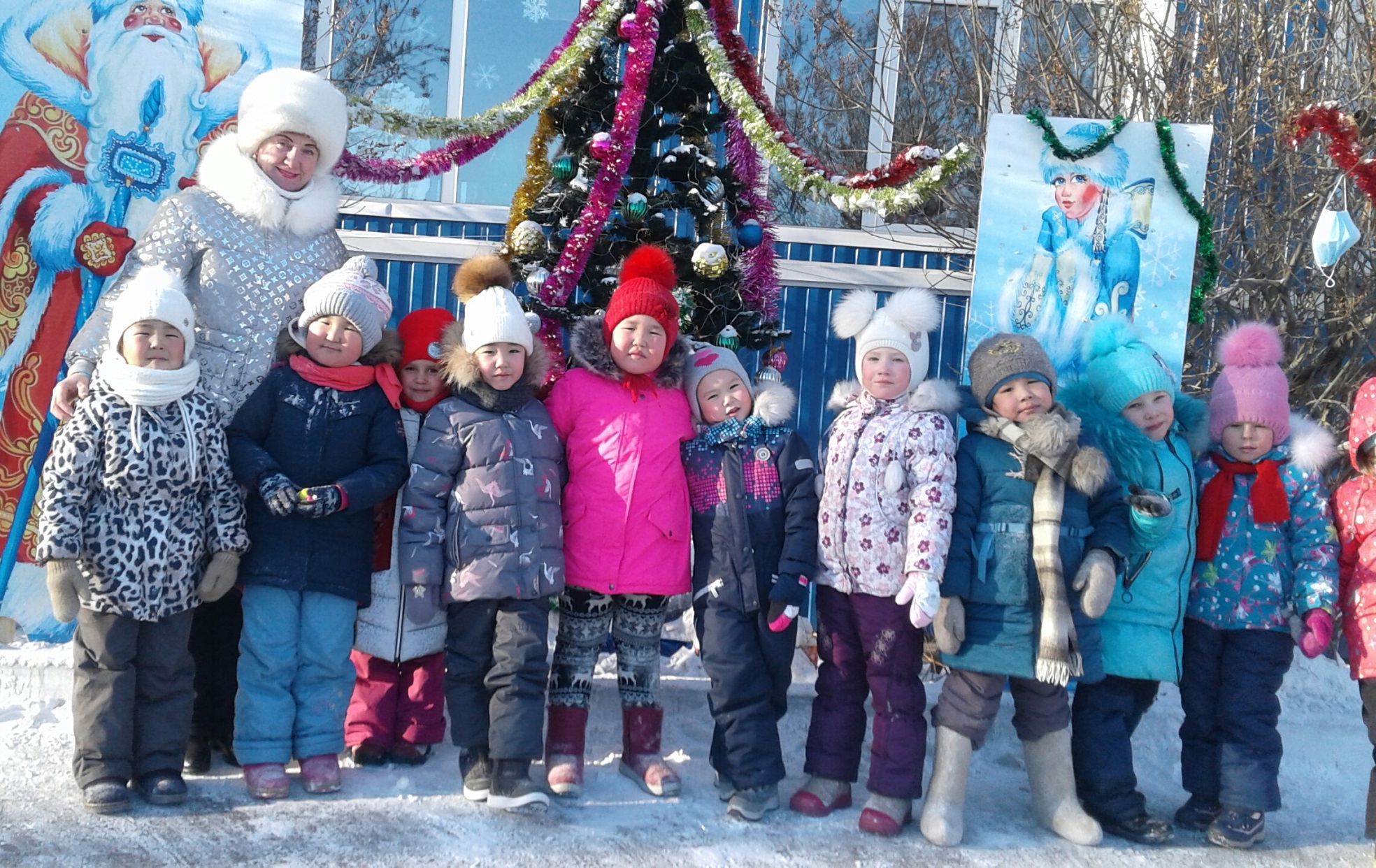 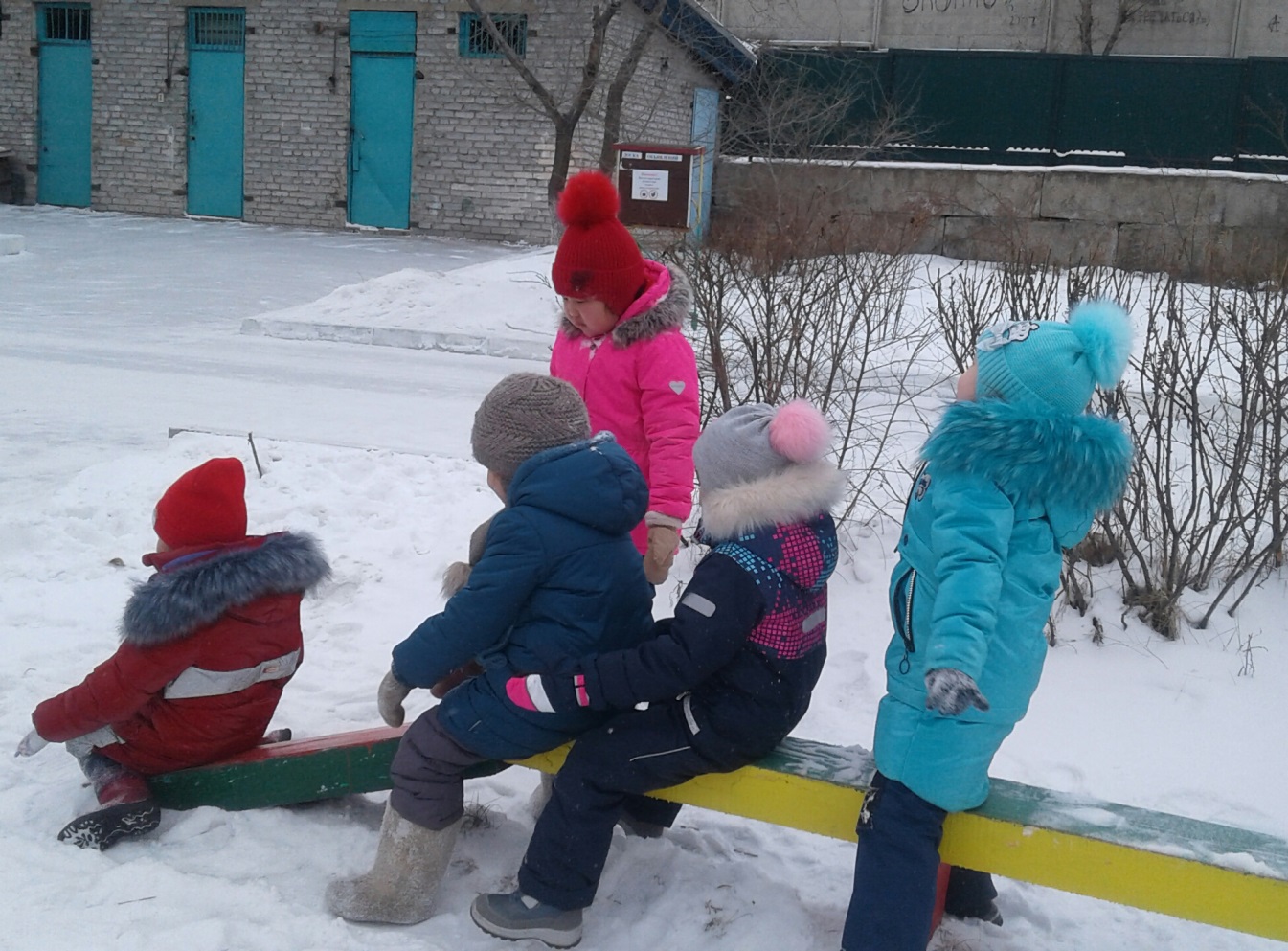 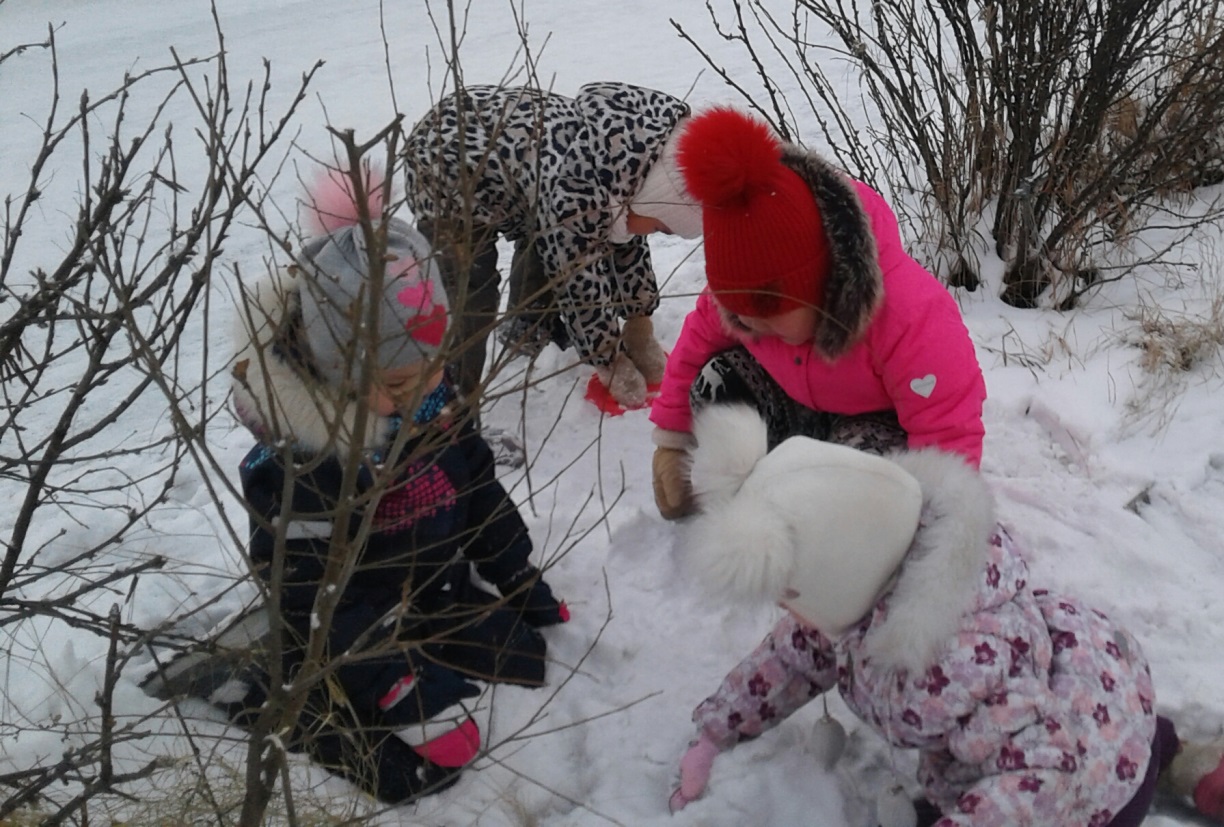 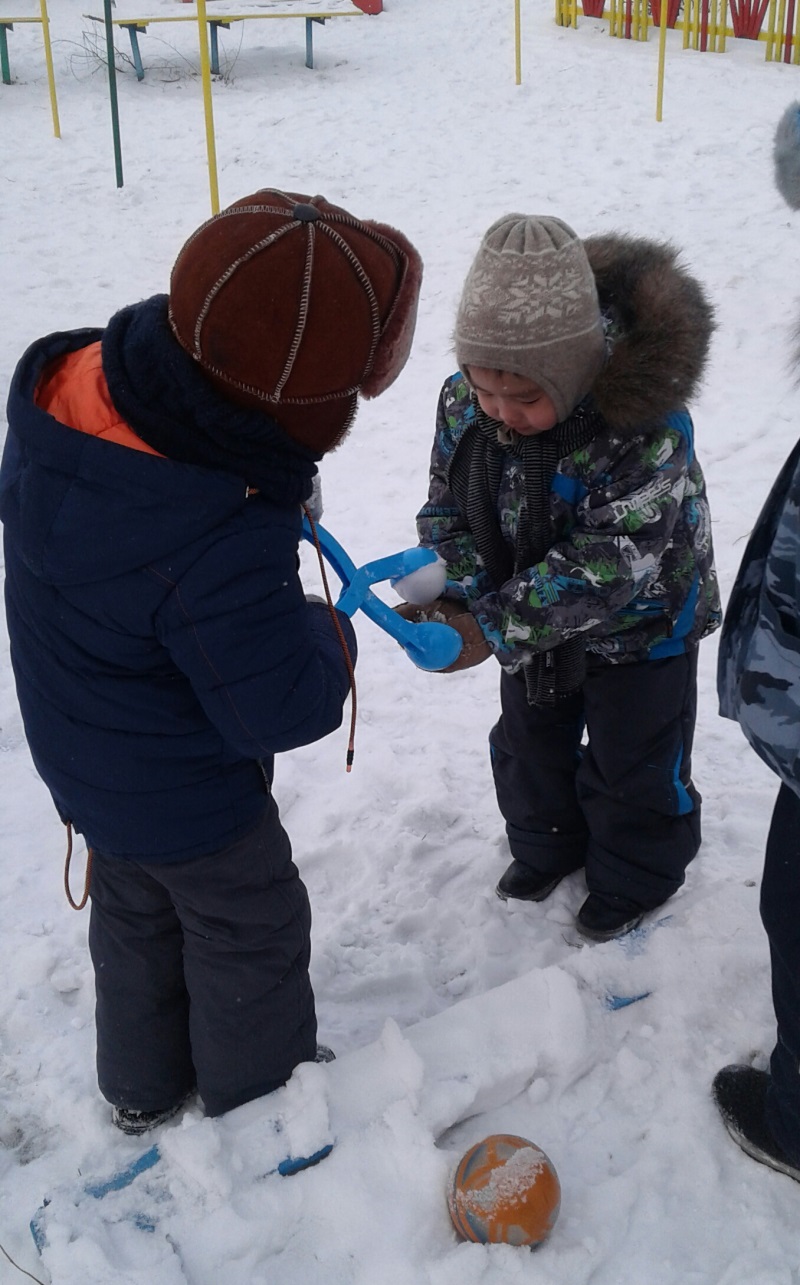 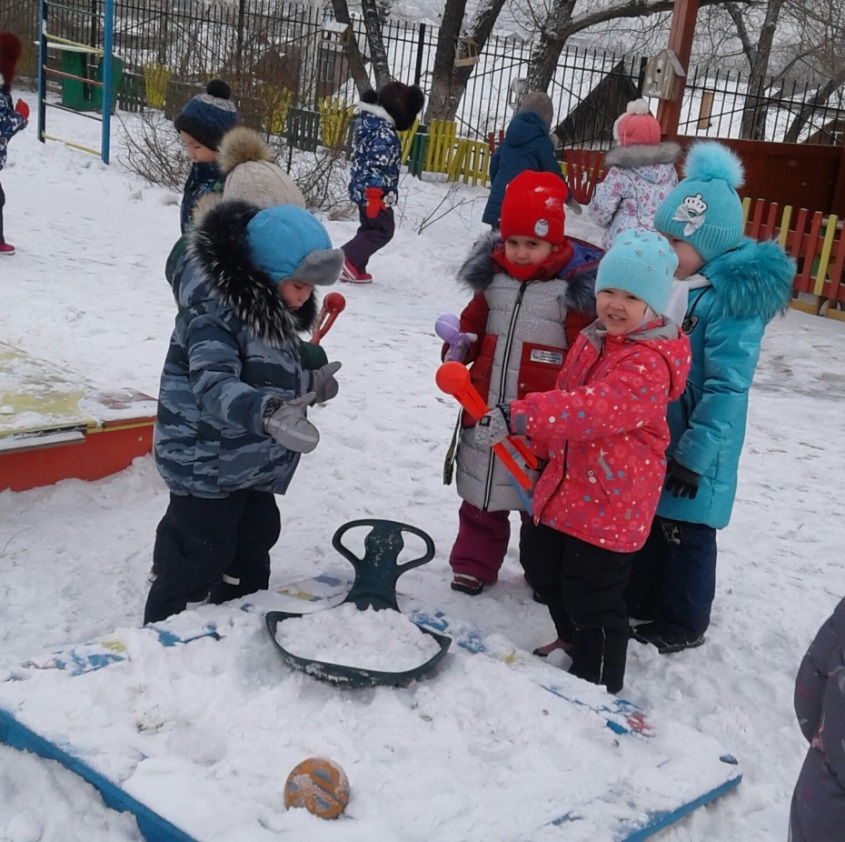 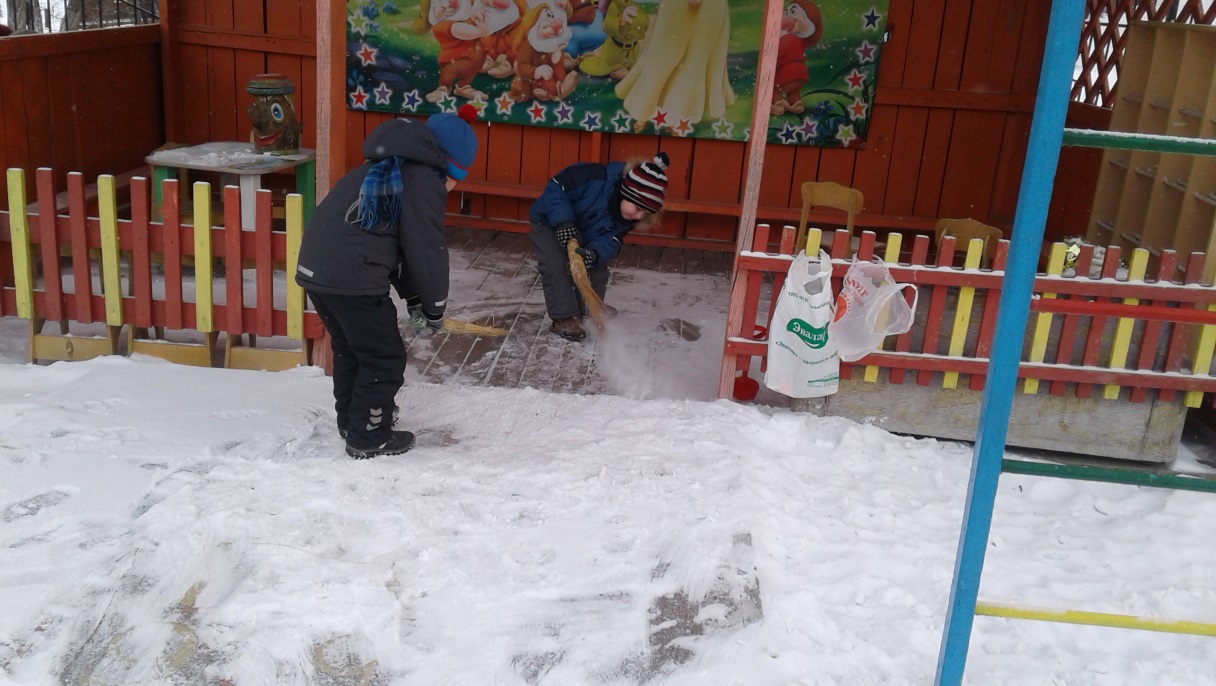 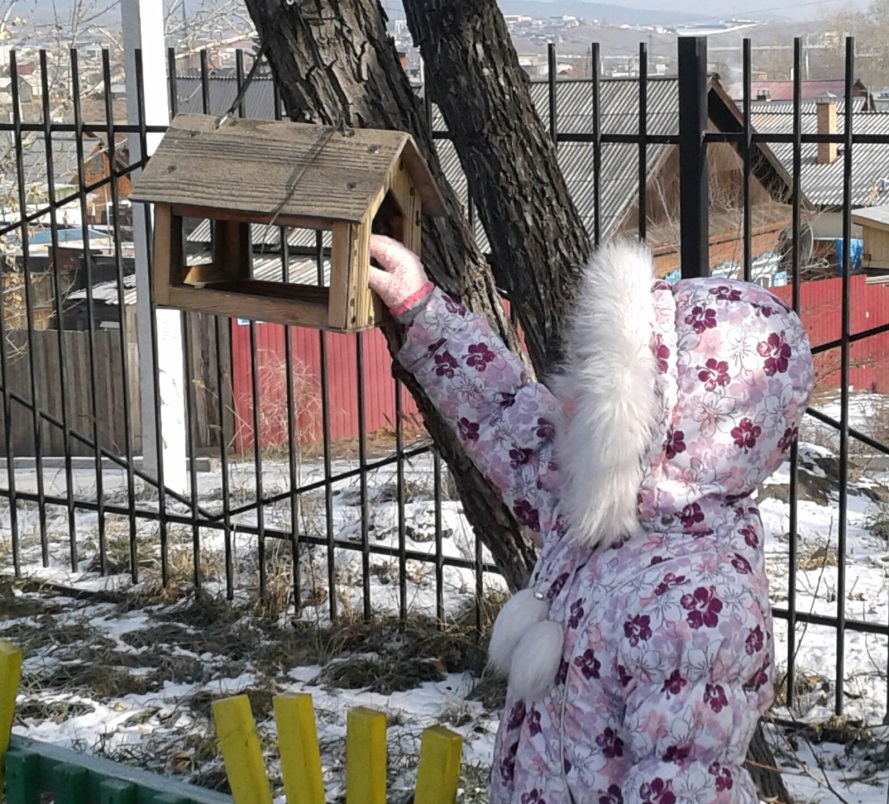 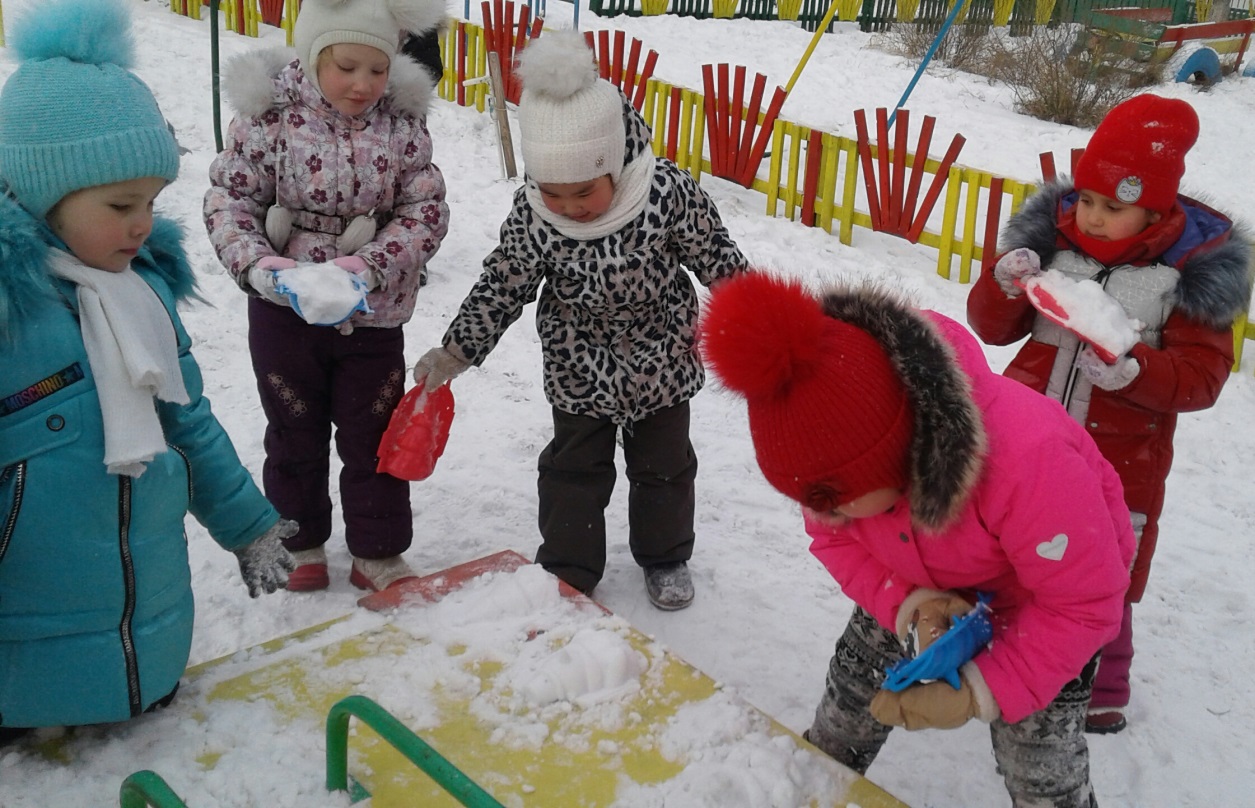 